Маркировка грузовВ зависимости от содержащейся в ней информации маркировка делится на несколько видов:Товарная маркировка – несет полезную информацию для потребителя: производитель, наименование груза, сорт и другие сведения.Отправительская маркировка – включает реквизиты груза, обозначающие его принадлежность к партии товаров, вписанных в товарно-транспортный документ.Специальная маркировка дает возможность отправителю указать специальные условия хранения, транспортировки и обращения с товаром. Она выполняется в виде знаков или предупредительных надписей.Транспортная маркировка грузов должна содержать информацию, необходимую для перевозки. Она включает регистрационный номер отправки и количество грузовых мест, находящихся в партии.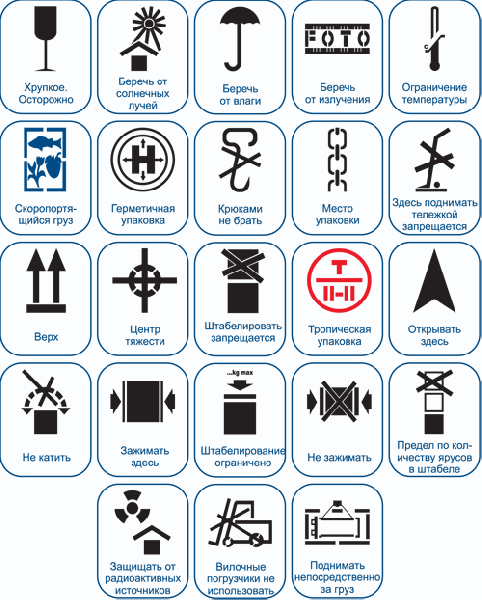 Какие сведения включает транспортная маркировка?Основные надписи:полная или условная информация о получателе;конечный пункт назначения;количество грузовых мест при отправке разносортной партии в однотипной таре или аналогичных грузов в разнотипной таре;количество товарных позиций в партии и порядковое обозначение места в отправке (обозначается дробью).Дополнительные надписи:данные об отправителе;обозначения транспортных организаций;пункт отправления.Информационные надписи:масса брутто и нетто, указанная в килограммах, допустимо заменить сведения количеством изделий в штуках;геометрические размеры грузового места (ГМ), габариты до 1 м не указываются.Правила маркировки грузовРегламент нанесение достоверных сведений при отправке груза прописывает следующие правила:Транспортная маркировка грузов должна выполняться на каждом грузовом месте. Допускаются случаи перевозки однородных грузов в вагонах, автотранспортом или стандартизированными контейнерами, когда присутствует только информация о массе нетто и брутто. Маркировка грузов ГОСТ 14192-96 наносится на ярлыки из картона, фанеры, бумаги или металла или на тару.Манипуляционные знаки указывают на особенности того или иного груза и дают рекомендации по температурному режиму хранения, способам разгрузки и размещения. Они могут располагаться на упаковке, таре и прикрепленном ярлыке. Стандартное место нанесения – верхний левый угол каждого ГМ, знак дублируется на двух соседних сторонах тары. Маркировка выполняется контрастной краской – на темную поверхность наносится светлый рисунок, и наоборот – на светлой упаковке черная краска. Не рекомендуется использование цветов, которыми маркируются опасные грузы.Если груз поставляется без упаковки, сведения наносятся на изделие.Надписи выполняются в следующих местах:
– на ящиках – с боковой стороны; 
– на бочках – на днище; 
– на кипах - с торца поверхности; 
– на мешках – около верхнего шва; 
– грузы без соответствующей упаковки и остальные виды тары маркируются в хорошо заметных местах.Способы нанесения сведенийМаркировка на груз наносится:краской по трафарету;типографским, литографическим и электролитическим способом;штампованием;продавливанием;выжиганием;маркировочной машиной.Маркировка контейнеров наносится по требованиям международного стандарта ISO 6346.Международная маркировка грузовМаркировка груза при перевозке в международном направлении, будь то грузоперевозки из Европы или доставка груза из Китая, необходима для безопасной транспортировки.Кроме условных обозначений, обязательных для нанесения на груз в пределах страны, при международных перевозках требуются дополнительные сведения. К основным надписям добавляется:информация о номера контракта или заказа, заключенного с зарубежным покупателем;номер заказа-наряда;товарный знак и марки отправителя груза;конечный пункт и дорога груза.К информационным надписям о габаритах добавляются сведения об объеме ГМ в м3. Если размеры и объем груза не превышают 1 метра, то надпись не требуется.Маркировка экспортных грузов выполняется на языке получателя. Информация об импортном грузе наносится аналогичным образом. Отличием является выполнение дополнительной записи на русском языке о получателе и конечном пункте.